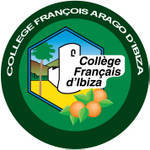 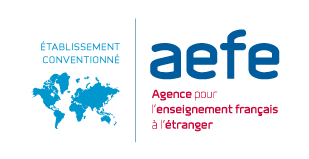 											Ibiza le 03/10/2018								A Mesdames et messieurs les parents d’élèvesMadame, Monsieur,Le sondage réalisé auprès des parents nous amène à expérimenter la garderie au sein de notre établissement.La garderie sera ouverte du lundi au vendredi de 8h00 à 9h00 et du lundi au jeudi de 16h00 à 17h00.Nous vous proposons 3 formules. Dans tous les cas vous serez facturés mensuellement.Formule du matin 65 eurosVotre place est réservée chaque jour de 8h à 9h du lundi au vendredi.L’animatrice peut surveiller la prise du petit déjeuner que vous fournirez si vous le souhaitez.Formule de l’après midi 60 eurosVotre place est réservée chaque jour de 16h à 17h du lundi au jeudi.L’animatrice peut surveiller la prise du goûter que vous fournirez si vous le souhaitez.Formule matin + après midi 110 eurosVotre place est réservée chaque jour de 8h à 9h du lundi au vendredi.Votre place est réservée chaque jour de 16h à 17h du lundi au jeudi.Vous aurez la possibilité de laisser votre enfant à la garderie de manière exceptionnelle au tarif de 5 euros par heure.La garderie est ouverte à tous mais les places sont prioritairement réservées aux enfants de maternelle.Je vous remercie par avance de bien vouloir compléter le coupon d’inscription et le remettre à madame Magali Poisson d’ici le 10 octobre, svp.Le Proviseur					Charles PIERRU A remettre à madame Poisson – Gestionnaire – le 10 octobre  au plus tard svpNom :_________________ Prénom : ____________________ Classe : ______________________Je ne suis pas intéressé par la garderieJ’inscris mon enfant à la garderie (cochez la formule choisie):   	Formule du matin 65 euros								 Formule de l’après midi 60 euros								 Formule matin après midi 110 eurosLe paiement s’effectuera par (entourer votre choix)Prélèvement bancaireVirement bancaire sur le compte suivant               IBAN ES96 2100 0056 1102 0122 0264OUVERTURE DE LA GARDERIE LE 15 OCTOBRE